  
РОССИЙСКАЯ ФЕДЕРАЦИЯ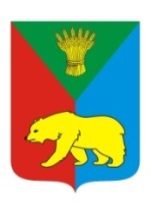 ИРКУТСКАЯ ОБЛАСТЬ   ИРКУТСКИЙ РАЙОНДУМАХомутовского муниципального образованияЧетвертый созыв Решение От 31.08.2021  									№ 52-237д      с. ХомутовоО внесении изменений в решение Думы Хомутовского муниципальногообразования от 20.06.2017 №68-290/дВ соответствии Федеральным законом от 02.03.2007 №25-ФЗ «О муниципальной службе в Российской Федерации», Федеральным законом от 06.10.2012 №131-ФЗ «Об общих принципах организации местного самоуправления в Российской Федерации», руководствуясь Уставом Хомутовского муниципального образования, Дума Хомутовского муниципального образованияРЕШИЛА:В решение Думы Хомутовского муниципального образования от 20.06.2017 №68-290/д «Об утверждении Положения о порядке прохождения муниципальной службы» внести следующие изменения:Пункт 6 части 3 раздела 2 Положения о порядке прохождения муниципальной службы в Хомутовском муниципальном образовании, утвержденного решением Думы Хомутовского муниципального образования от 20.06.2017 №68-290/д «Об утверждении Положения о порядке прохождения муниципальной службы» (далее Положения) изменить и изложить в следующей редакции:«6) прекращения гражданства Российской Федерации либо гражданства (подданства) иностранного государства - участника международного договора Российской Федерации, в соответствии с которым иностранный гражданин имеет право находиться на муниципальной службе;». 1.2. Пункт 7 части 3 раздела 2 Положения изменить и изложить в следующей редакции:«7) наличия гражданства (подданства) иностранного государства либо вида на жительство или иного документа, подтверждающего право на постоянное проживание гражданина на территории иностранного государства, если иное не предусмотрено международным договором Российской Федерации;».1.3. Часть 3 раздела 2 Положения дополнить частью 7.1 следующего содержания:«7.1) сообщать в письменной форме представителю нанимателя (работодателю) о прекращении гражданства Российской Федерации либо гражданства (подданства) иностранного государства - участника международного договора Российской Федерации, в соответствии с которым иностранный гражданин имеет право находиться на муниципальной службе, в день, когда муниципальному служащему стало известно об этом, но не позднее пяти рабочих дней со дня прекращения гражданства Российской Федерации либо гражданства (подданства) иностранного государства - участника международного договора Российской Федерации, в соответствии с которым иностранный гражданин имеет право находиться на муниципальной службе;».1.4. Часть 3 раздела 2 Положения  дополнить частью 7.2 следующего содержания:	«7.2) сообщать в письменной форме представителю нанимателя (работодателю) о приобретении гражданства (подданства) иностранного государства либо получении вида на жительство или иного документа, подтверждающего право на постоянное проживание гражданина на территории иностранного государства, в день, когда муниципальному служащему стало известно об этом, но не позднее пяти рабочих дней со дня приобретения гражданства (подданства) иностранного государства либо получения вида на жительство или иного документа, подтверждающего право на постоянное проживание гражданина на территории иностранного государства;».1.5. Пункт 2 часть 4 раздела 2 Положения изменить и изложить в следующей редакции:«2) участвовать в управлении коммерческой или некоммерческой организацией, за исключением следующих случаев:а) участие на безвозмездной основе в управлении политической партией, органом профессионального союза, в том числе выборным органом первичной профсоюзной организации, созданной в органе местного самоуправления, аппарате избирательной комиссии Хомутовского муниципального образования, участие в съезде (конференции) или общем собрании иной общественной организации, жилищного, жилищно-строительного, гаражного кооперативов, товарищества собственников недвижимости;б) участие на безвозмездной основе в управлении некоммерческой организацией (кроме участия в управлении политической партией, органом профессионального союза, в том числе выборным органом первичной профсоюзной организации, созданной в органе местного самоуправления, аппарате избирательной комиссии Хомутовского муниципального образования, участия в съезде (конференции) или общем собрании иной общественной организации, жилищного, жилищно-строительного, гаражного кооперативов, товарищества собственников недвижимости) с разрешения представителя нанимателя, которое получено в порядке, установленном законом субъекта Российской Федерации;в) представление на безвозмездной основе интересов Хомутовского муниципального образования в совете муниципальных образований Иркутской области, иных объединениях муниципальных образований, а также в их органах управления;г) представление на безвозмездной основе интересов Хомутовского муниципального образования в органах управления и ревизионной комиссии организации, учредителем (акционером, участником) которой является Хомутовское муниципальное образование, в соответствии с муниципальными правовыми актами, определяющими порядок осуществления от имени Хомутовского муниципального образования полномочий учредителя организации либо порядок управления находящимися в муниципальной собственности акциями (долями в уставном капитале);».1.6. Часть 4 раздела 2 Положения о порядке прохождения муниципальной службы в Хомутовском муниципальном образовании дополнить пунктом 2.1 следующего содержания:«2.1) заниматься предпринимательской деятельностью лично или через доверенных лиц;».1.7. Пункт 4 часть 1 раздела 5 Положения изменить и изложить в следующей редакции:«4) трудовую книжку и (или) сведения о трудовой деятельности, оформленные в установленном законодательством порядке, за исключением случаев, когда трудовой договор (контракт) заключается впервые;».1.8. Пункт 6 часть 1 раздела 5 Положения изменить и изложить в следующей редакции:«6) документ, подтверждающий регистрацию в системе индивидуального (персонифицированного) учета, за исключением случаев, когда трудовой договор (контракт) заключается впервые;».1.9. Часть 2 раздела 14 Положения изменить и изложить в следующей редакции:«2. Порядок применения и снятия дисциплинарных взысканий определяется трудовым законодательством, за исключением случаев, предусмотренных Федеральным законом «О муниципальной службе в Российской Федерации.».2. Опубликовать настоящее решение в установленном законом порядке.3. Контроль за исполнением настоящего решения возложить на комиссию по бюджету, ценообразованию, социально-экономическому развитию и ресурсообеспечению (А.К.Ветров).Глава Хомутовскогомуниципального образования					В.М. Колмаченко